Кто подлежит призыву на военную службу весной 2019 года 	В соответствии с действующим законодательством прохождение военной службы в армии осуществляется:– гражданами – по призыву и в добровольном порядке (по контракту);– иностранными гражданами – по контракту на воинских должностях, подлежащих замещению солдатами, матросами, сержантами и старшинами в Вооруженных Силах Российской Федерации и воинских формированиях.Граждане (иностранные граждане), проходящие военную службу, являются военнослужащими. 	Призыву на военную службу подлежат граждане мужского пола в возрасте от 18 до 27 лет, состоящие на воинском учете или не состоящие, но обязанные состоять на воинском учете и не пребывающие в запасе, если им не предоставлена отсрочка от призыва. 	На военную службу также не призываются граждане, которые освобождены от исполнения воинской обязанности, призыва на военную службу, и граждане, не подлежащие призыву на военную службу. 	Решение о призыве граждан на военную службу может быть принято только после достижения ими возраста 18 полных лет. Лица старше 27 лет призыву в армию не подлежат. В случае, если по достижению 27 лет гражданин имел право на отсрочку и не отслужи, то ему выдается военный билет.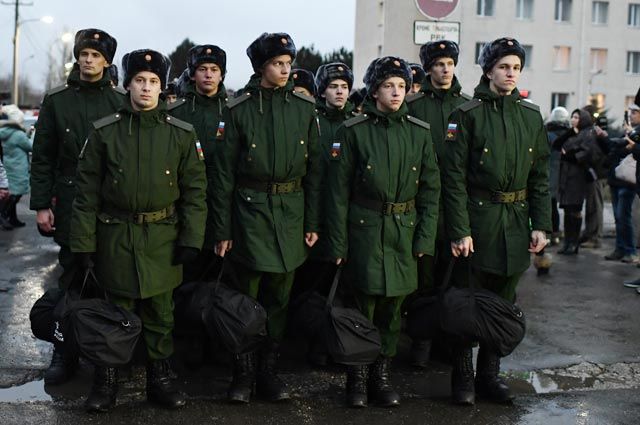 